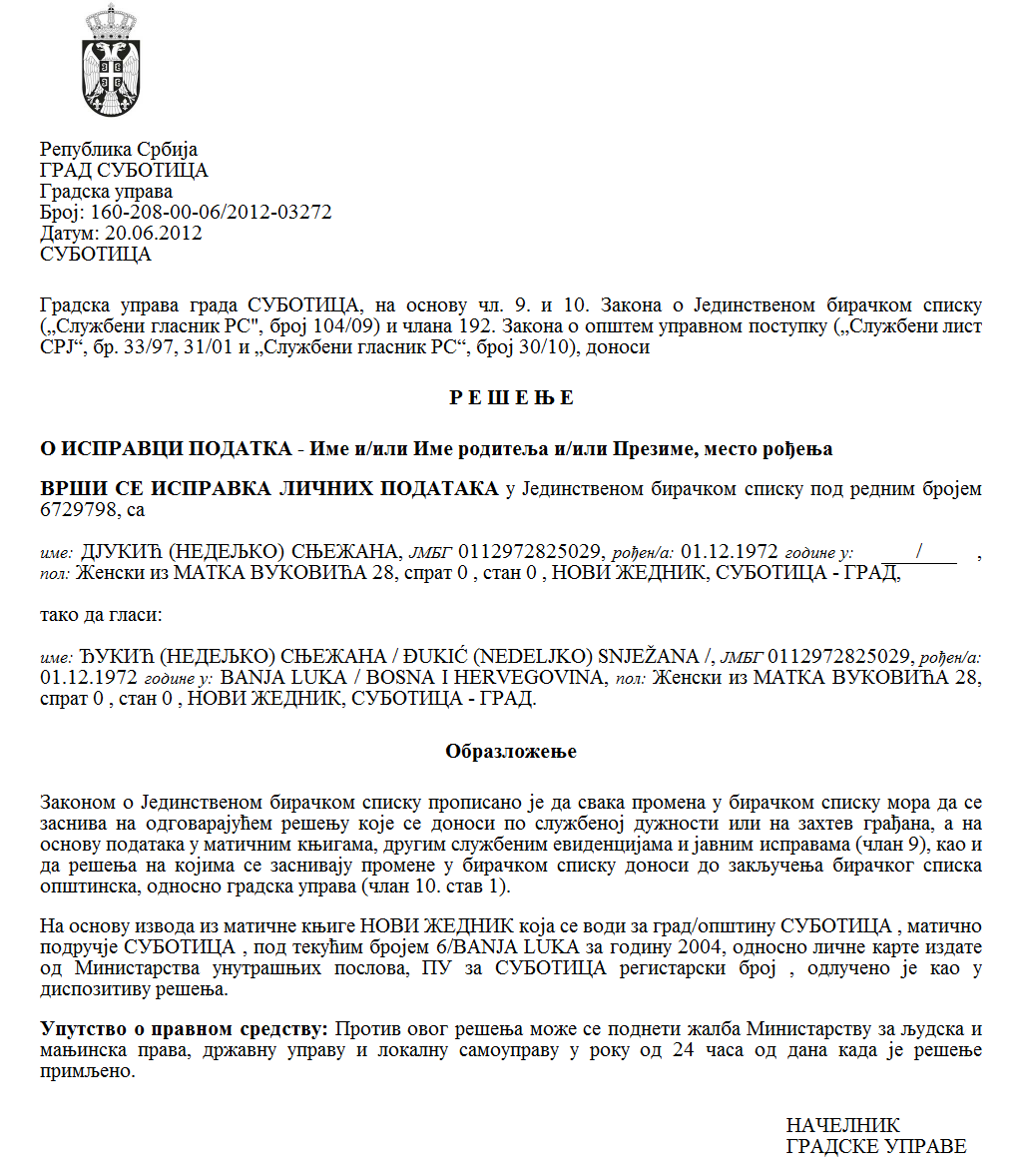 Szerb Köztársaság Vajdaság Autonóm Tartomány Zenta község ZENTA KÖZSÉG KÖZSÉGI TANÁCSA Szám: 43-4/2022-I Kelt: 2022.12.12-én  Z e n t a 	A közvitáról szóló rendelet (Zenta Község Hivatalos Lapja,  1/2020. sz.) 29. szakasza alapján Zenta község Községi Tanácsa  meghozta az alábbiJELENTÉSTA ZENTA KÖZSÉG TERÜLETÉN A KÖZJAVAK HASZNÁLATA UTÁNI TÉRÍTMÉNY ÖSSZEGÉRŐL SZÓLÓ RENDELET MÓDOSÍTÁSÁRÓL ÉS KIEGÉSZÍTÉSÉRŐL SZÓLÓ RENDELETJAVASLAT KAPCSÁN MEGTARTOTT KÖZVITÁRÓL	Zenta község Községi Tanácsa 2022.11.22-én megerősítette a Zenta község területén   a közjavak használata utáni térítmény összegéről szóló rendelet módosításáról és  kiegészítéséről szóló rendeletjavaslatot és egyben felkérte valamennyi érdekelt alanyt, akik szeretnék kifejezni véleményüket, hogy adják meg észrevételeiket és sugallataikat, illetve vegyenek részt a Zenta község területén a közjavak használata utáni térítmény összegéről szóló rendelet módosításáról és  kiegészítéséről szóló rendeletjavaslattal kapcsolatban. 	A Zenta község területén a közjavak használata utáni térítmény összegéről szóló rendelet módosításáról és kiegészítéséről szóló rendeletjavaslat és a tájékoztatás a közvita összehívásáról közzétételre került  Zenta  község hivatalos honlapján.  	A közvita megtartása  2022.12.7-ére volt előirányozva a Községi Képviselő-testület  22. sz. irodájában 16,00 órai kezdettel, azonban azon a Községi Közigazgatási Hivatal foglalkoztatottját kivéve nem jelent meg senki sem.  	A jelen jelentés közzétételre kerül Zenta község honlapján.  Czegledi Rudolf s.k.Zenta község Községi Tanácsának elnöke  